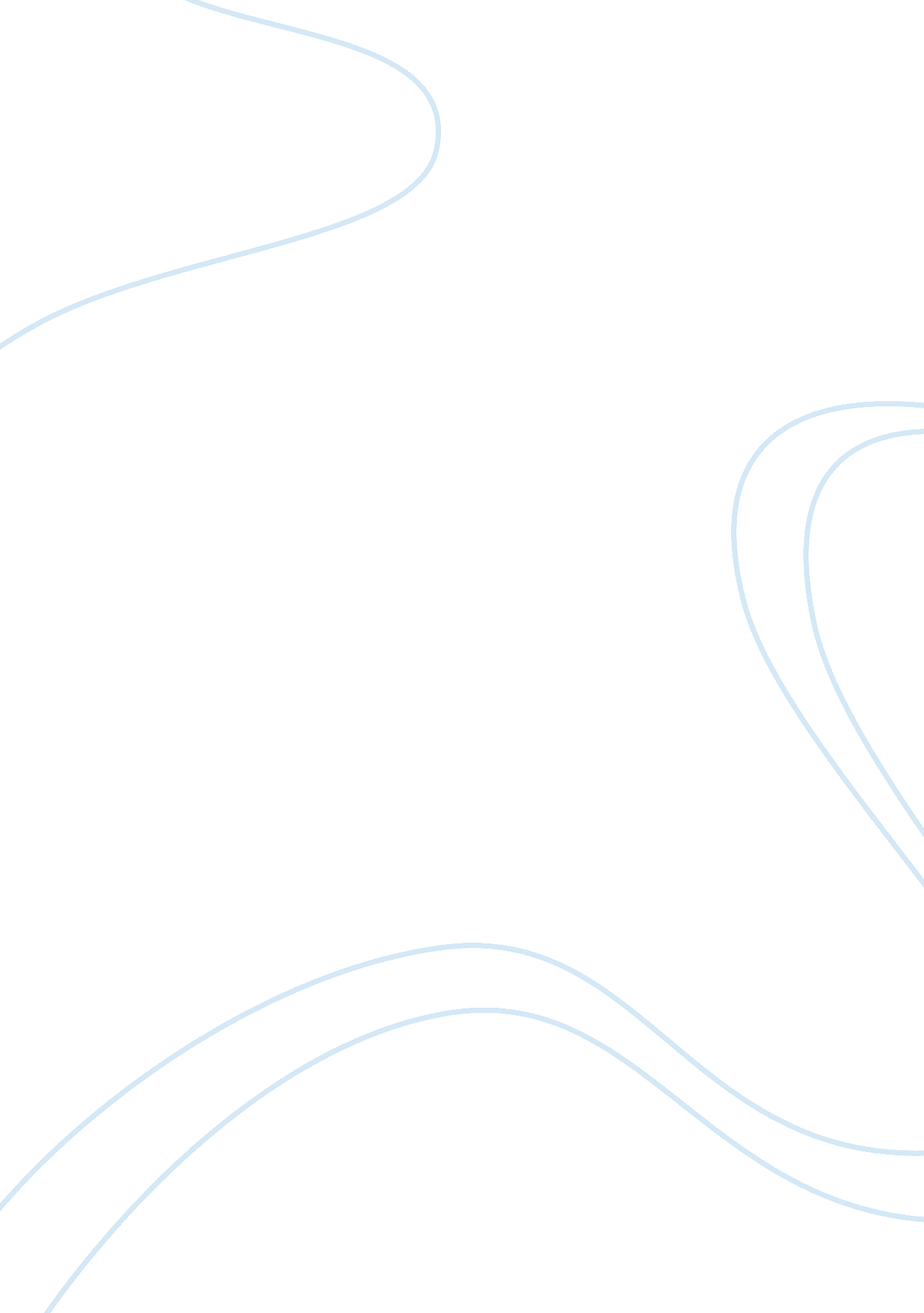 Managing organizational change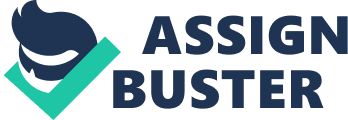 Managing Organizational Change ID Lecturer The information that I would appreciate is how I would be able to gain the resources and the funding mechanisms under my belt to bring about success so that the organization goes through a successful transition all this while. I would prefer to get this information for the sake of the organization more than any one else. This would put me in nice stead with the working domains of the organization as well as assist in long term change. I would prefer to get this information in the form of group more than a personal one. It would allow me to take decisions that are conclusive and have a far reaching impact on the domains of the organization in the long run. The individual information would only help the cause of the people on their respective levels while the group related information is handier and has a much more meaningful proposition. The best source of getting this information would be through the media as well as the organization’s own channels which would facilitate in its long term image building and establishing of ties with its local publics (Thomas 2005). The media choices would be in the form of television, the print and the outdoors which will greatly speed up the organizational change elements that have come to the fore. The worst way of getting this information is through the same media though in a negatively publicized way which will not prove to be a helpful agent in essence. As a manager of change, I will use these insights to shape up my ideology of my organization’s future media communications strategy as I would have gained solid know-how of how things are managed on an organizational level and how these are tackled in the wake of impending issues. References Thomas, S (2005). Successfully Managing Change in Organizations 